Obair Bhaile na Seachtaine - Seachtain 8GaeilgeLitriúLéitheoireachtDé Luain: 		Siopa LorcáinDé Máirt: 		An CorpDé Céadaoin: 	Hans Christian AndersonAr fad ar fáil ag: 	https://www.cogg.ie/taisce-tuisceana/Déardaoin:	E-leathanach na seachtaine (Uimh. 363)Ar fáil ag: https://www.maynoothuniversity.ie/froebel-department-primary-and-early-childhood-education/eleathanachFoghlaimNa Briathra Neamhrialta san Aimsir Chaite – briathar amháin gach lá.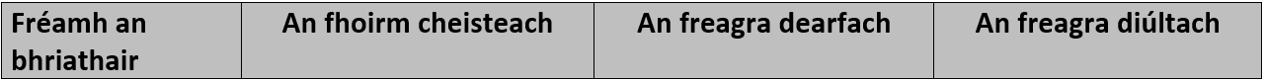 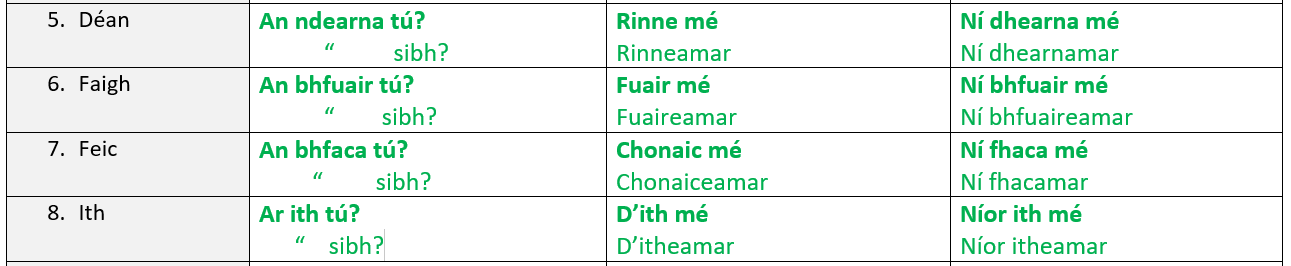 EnglishSpellingsReadingRead at Home: week 8 (one piece of text each day)Written workSpellbound: week 8 (Revision) – Exercises 1-7MataTáblaí-3 / -4 (féach an leabhrán táblaí)Obair scríofaWork it Out: Week 8Dé LuainDé MáirtDé CéadaoinDéardaoinfaoin mbordar an gclárar an bhfearag an ngaráistefaoin mbádar an gclogar an bhféasógag an ngairdínfaoin mboscaar an gcnocar an bhféarag an ngardaDé LuainDé MáirtDé CéadaoinDéardaoingoing toyouwhere / werethought / taughtallowed / alouda lotbelievelet’sfriendthrough / threwwhenknow / no